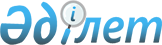 О внесении изменений в решение Шымкентского городского маслихата от 20 декабря 2012 года № 15/103-5с "О бюджете города Шымкент на 2013-2015 годы"
					
			Утративший силу
			
			
		
					Решение Шымкентского городского маслихата Южно-Казахстанской области от 12 декабря 2013 года № 29/187-5с. Зарегистрировано Департаментом юстиции Южно-Казахстанской области 18 декабря 2013 года № 2442. Утратило силу в связи с истечением срока применения - (письмо Шымкентского городского маслихата Южно-Казахстанской области от 3 февраля 2014 года № 1-29)      Сноска. Утратило силу в связи с истечением срока применения - (письмо Шымкентского городского маслихата Южно-Казахстанской области от 03.02.2014 № 1-29).      Примечание РЦПИ.

      В тексте документа сохранена пунктуация и орфография оригинала. 



      В соответствии с пунктом 5 статьи 109 Бюджетного кодекса Республики Казахстан от 4 декабря 2008 года, подпунктом 1) пункта 1 статьи 6 Закона Республики Казахстан от 23 января 2001 года «О местном государственном управлении и самоуправлении в Республике Казахстан» и решением Южно-Казахстанского областного маслихата от 10 декабря 2013 года № 21/187-V «О внесении изменений и дополнений в решение Южно-Казахстанского областного маслихата от 7 декабря 2012 года № 9/71-V «Об областном бюджете на 2013-2015 годы», зарегистрированного в Реестре государственной регистрации нормативных правовых актов за № 2421, Шымкентский городской маслихат РЕШИЛ:



      1. Внести в решение Шымкентского городского маслихата от 20 декабря 2012 года № 15/103-5с «О бюджете города Шымкент на 2013-2015 годы» (зарегистрировано в Реестре государственной регистрации нормативных правовых актов за № 2173, опубликовано 28 декабря 2012 года в газете «Панорама Шымкента») следующие изменения:



      пункт 1 настоящего решения изложить в новой редакции:

      1. «Утвердить бюджет города Шымкент на 2013-2015 годы согласно приложениям 1, 2 и 3 соответственно, в том числе на 2013 год в следующих объемах:

      1) доходы – 57 347 976 тысяч тенге, в том числе по:

      налоговым поступлениям – 28 846 220 тысяч тенге;

      неналоговым поступлениям – 152 037 тысяч тенге;

      поступлениям от продажи основного капитала – 2 021 262 тысяч тенге;

      поступлениям трансфертов – 26 328 457 тысяч тенге;

      2) затраты – 58 173 184 тысяч тенге;

      3) чистое бюджетное кредитование – - 2 268 тысяч тенге, в том числе:

      погашение бюджетных кредитов – 2 268 тысяч тенге;

      4) сальдо по операциям с финансовыми активами – 0;

      5) дефицит бюджета – - 822 940 тысяч тенге;

      6) финансирование дефицита бюджета – 822 940 тысяч тенге.»;



      девятый абзац пункта 2-1 изложить в новой редакции:

      «введение стандартов специальных социальных услуг для лиц, не имеющих определенного места жительства – 11 076 тысяч тенге;»;

      десятый абзац изложить в новой редакции:

      «проведение противоэпизоотических мероприятий – 16 386 тысяч тенге;».



      Приложение 1 к указанному решению изложить в новой редакции согласно приложению 1 к настоящему решению.



      2. Настоящее решение вводится в действие с 1 января 2013 года.

      

      Председатель сессии городского маслихата   Ж. Калауов

      

      Секретарь городского маслихата             Н. Бекназаров 

      Приложение 1 к решению

      Шымкентского городского маслихата

от 12 декабря 2013 года № 29/187-5сПриложение 1 к решению

Шымкентского городского маслихата

от 20 декабря 2012 года № 15/103-5с       Бюджет города Шымкент на 2013 год
					© 2012. РГП на ПХВ «Институт законодательства и правовой информации Республики Казахстан» Министерства юстиции Республики Казахстан
				КатегорияКатегорияКатегорияКатегорияСумма, тысяч тенгеКлассКлассНаименованиеСумма, тысяч тенгеПодклассПодклассСумма, тысяч тенгеІ. ДоходыІ. ДоходыІ. ДоходыІ. Доходы57 347 976Налоговые поступления28 846 2201Налоговые поступления28 846 22001Подоходный налог9 958 2132Индивидуальный подоходный налог9 958 21303Социальный налог7 692 3931Социальный налог7 692 39304Hалоги на собственность3 203 3861Hалоги на имущество1 774 2293Земельный налог491 5124Hалог на транспортные средства937 5905Единый земельный налог5505Внутренние налоги на товары, работы и услуги7 451 3602Акцизы6 839 0853Поступления за использование природных и других ресурсов149 3004Сборы за ведение предпринимательской и профессиональной деятельности384 8315Налог на игорный бизнес78 14407Прочие налоги1 9091Прочие налоги1 90908Обязательные платежи, взимаемые за совершение юридически значимых действий и (или) выдачу документов уполномоченными на то государственными органами или должностными лицами538 9591Государственная пошлина538 959Неналоговые поступления152 0372Неналоговые поступления152 03701Доходы от государственной собственности87 3011Поступления части чистого дохода государственных предприятий3 4723Дивиденды на государственные пакеты акций, находящиеся в государственной собственности474Доходы на доли участия в юридических лицах, находящиеся в государственной собственности24 3625Доходы от аренды имущества, находящегося в государственной собственности59 42002Поступления от реализации товаров (работ, услуг) государственными учреждениями, финансируемыми из государственного бюджета121Поступления от реализации товаров (работ, услуг) государственными учреждениями, финансируемыми из государственного бюджета1203Поступления денег от проведения государственных закупок, организуемых государственными учреждениями, финансируемыми из государственного бюджета7401Поступления денег от проведения государственных закупок, организуемых государственными учреждениями, финансируемыми из государственного бюджета74004Штрафы, пени, санкции, взыскания, налагаемые государственными учреждениями, финансируемыми из государственного бюджета, а также содержащимися и финансируемыми из бюджета (сметы расходов) Национального Банка Республики Казахстан 13 8061Штрафы, пени, санкции, взыскания, налагаемые государственными учреждениями, финансируемыми из государственного бюджета, а также содержащимися и финансируемыми из бюджета (сметы расходов) Национального Банка Республики Казахстан, за исключением поступлений от организаций нефтяного сектора 13 80606Прочие неналоговые поступления50 1781Прочие неналоговые поступления50 178Поступления от продажи основного капитала2 021 2623Поступления от продажи основного капитала2 021 26201Продажа государственного имущества, закрепленного за государственными учреждениями1 710 6681Продажа государственного имущества, закрепленного за государственными учреждениями1 710 66803Продажа земли и нематериальных активов310 5941Продажа земли262 4402Продажа нематериальных активов48 154ПОСТУПЛЕНИЯ ТРАНСФЕРТОВ26 328 4574Поступления трансфертов 26 328 45702Трансферты из вышестоящих органов государственного управления26 328 4572Трансферты из областного бюджета26 328 457Функциональная группаФункциональная группаФункциональная группаФункциональная группаФункциональная группаСумма, тысяч тенгеФункциональная подгруппаФункциональная подгруппаФункциональная подгруппаНаименованиеСумма, тысяч тенгеАдминистратор бюджетных программАдминистратор бюджетных программАдминистратор бюджетных программСумма, тысяч тенгеПрограммаПрограммаСумма, тысяч тенгеІІ. ЗатратыІІ. ЗатратыІІ. ЗатратыІІ. ЗатратыІІ. Затраты58 173 18401Государственные услуги общего характера436 842011Представительные, исполнительные и другие органы, выполняющие общие функции государственного управления349 412011112Аппарат маслихата района (города областного значения)16 517011112001Услуги по обеспечению деятельности маслихата района (города областного значения)15 465003Капитальные расходы государственного органа1 052011122Аппарат акима района (города областного значения)134 204011122001Услуги по обеспечению деятельности акима района (города областного значения)109 570003Капитальные расходы государственного органа24 634011123Аппарат акима района в городе, города районного значения, поселка, села, сельского округа198 691011123001Услуги по обеспечению деятельности акима района в городе, города районного значения, поселка, села, сельского округа168 964022Капитальные расходы государственного органа29 727012Финансовая деятельность10 000012459Отдел экономики и финансов района (города областного значения)10 000012459003Проведение оценки имущества в целях налогообложения10 0005Планирование и статистическая деятельность1 200459Отдел экономики и финансов района (города областного значения)1 200061Экономическая экспертиза технико-экономического обоснования бюджетного инвестиционного проекта, бюджетных инвестиций, планируемых к реализации посредством участия государства в уставном капитале юридических лиц1 200019Прочие государственные услуги общего характера76 230019459Отдел экономики и финансов района (города областного значения)76 230019459001Услуги по реализации государственной политики в области формирования и развития экономической политики, государственного планирования, исполнения бюджета и управления коммунальной собственностью района (города областного значения)73 931019459015Капитальные расходы государственного органа2 29902Оборона133 711021Военные нужды34 611021122Аппарат акима района (города областного значения)34 611021122005Мероприятия в рамках исполнения всеобщей воинской обязанности34 6112Организация работ по чрезвычайным ситуациям99 100122Аппарат акима района (города областного значения)99 100006Предупреждение и ликвидация чрезвычайных ситуаций масштаба района (города областного значения)99 10003Общественный порядок, безопасность, правовая, судебная, уголовно-исполнительная деятельность754 0356Уголовно-исполнительная система21 075451Отдел занятости и социальных программ района (города областного значения)21 075039Организация и осуществление социальной адаптации и реабилитации лиц, отбывающих уголовные наказания21 0759Прочие услуги в области общественного порядка и безопасности732 960485Отдел пассажирского транспорта и автомобильных дорог района (города областного значения)732 960021Обеспечение безопасности дорожного движения в населенных пунктах732 96004Образование24 580 439041Дошкольное воспитание и обучение4 442 998041464Отдел образования района (города областного значения)4 442 998041464009Обеспечение дошкольного воспитания и обучения513 270040Реализация государственного образовательного заказа в дошкольных организациях образования3 929 728042Начальное, основное среднее и общее среднее образование13 404 972042464Отдел образования района (города областного значения)13 404 972042464003Общеобразовательное обучение12 812 661042464006Дополнительное образование для детей592 311044Техническое и профессиональное, послесреднее образование38 622044464Отдел образования района (города областного значения)38 622044464018Организация профессионального обучения38 622049Прочие услуги в области образования6 693 847049464Отдел образования района (города областного значения)2 618 346049464001Услуги по реализации государственной политики на местном уровне в области образования 35 814012Капитальные расходы государственного органа 3 845049464005Приобретение и доставка учебников, учебно-методических комплексов для государственных учреждений образования района (города областного значения)455 611015Ежемесячная выплата денежных средств опекунам (попечителям) на содержание ребенка-сироты (детей-сирот), и ребенка (детей), оставшегося без попечения родителей130 891020Обеспечение оборудованием, программным обеспечением детей-инвалидов, обучающихся на дому42 223067Капитальные расходы подведомственных государственных учреждений и организаций1 949 962049467Отдел строительства района (города областного значения)4 075 501049467037Строительство и реконструкция объектов образования4 075 50106Социальная помощь и социальное обеспечение914 995062Социальная помощь827 959062451Отдел занятости и социальных программ района (города областного значения)781 962062451002Программа занятости53 934062451005Государственная адресная социальная помощь24 317062451006Оказание жилищной помощи18 600062451007Социальная помощь отдельным категориям нуждающихся граждан по решениям местных представительных органов132 793062451010Материальное обеспечение детей-инвалидов, воспитывающихся и обучающихся на дому5 203062451013Социальная адаптация лиц, не имеющих определенного местожительства88 066014Оказание социальной помощи нуждающимся гражданам на дому58 529062451016Государственные пособия на детей до 18 лет249 812062451017Обеспечение нуждающихся инвалидов обязательными гигиеническими средствами и предоставление услуг специалистами жестового языка, индивидуальными помощниками в соответствии с индивидуальной программой реабилитации инвалида150 708062464Отдел образования района (города областного значения)45 997062464008Социальная поддержка обучающихся и воспитанников организаций образования очной формы обучения в виде льготного проезда на общественном транспорте (кроме такси) по решению местных представительных органов45 997069Прочие услуги в области социальной помощи и социального обеспечения87 036069451Отдел занятости и социальных программ района (города областного значения)87 036069451001Услуги по реализации государственной политики на местном уровне в области обеспечения занятости и реализации социальных программ для населения81 450069451011Оплата услуг по зачислению, выплате и доставке пособий и других социальных выплат2 382069451021Капитальные расходы государственного органа2 379067Капитальные расходы подведомственных государственных учреждений и организаций82507Жилищно-коммунальное хозяйство19 957 569071Жилищное хозяйство8 288 967464Отдел образования района (города областного значения)15 659026Ремонт объектов в рамках развития городов и сельских населенных пунктов по Дорожной карте занятости 202015 659071467Отдел строительства района (города областного значения)5 526 162003Проектирование, строительство и (или) приобретение жилья государственного коммунального жилищного фонда4 647 819004Проектирование, развитие, обустройство и (или) приобретение инженерно-коммуникационной инфраструктуры 848 189072Строительство и (или) приобретение служебного жилища и развитие и (или) приобретение инженерно-коммуникационной инфраструктуры в рамках Программы занятости 202030 154479Отдел жилищной инспекции района (города областного значения)13 480001Услуги по реализации государственной политики на местном уровне в области жилищного фонда12 142005Капитальные расходы государственного органа1 338497Отдел жилищно-коммунального хозяйства района (города областного значения)2 733 666001Услуги по реализации государственной политики на местном уровне в области жилищно-коммунального хозяйства110 856003Капитальные расходы государственного органа3 398004Изъятие, в том числе путем выкупа земельных участков для государственных надобностей и связанное с этим отчуждение недвижимого имущества818 629006Обеспечение жильем отдельных категорий граждан185 000008Мероприятия, направленные на поддержание сейсмоустойчивости жилых зданий, расположенных в сейсмоопасных регионах Республики Казахстан333 198031Изготовление технических паспортов на объекты кондоминиумов10 000032Капитальные расходы подведомственных государственных учреждений и организаций84 917033Проектирование, развитие, обустройство и (или) приобретение инженерно-коммуникационной инфраструктуры1 187 668072Коммунальное хозяйство3 578 670467Отдел строительства района (города областного значения)1 071005Развитие коммунального хозяйства1 071497Отдел жилищно-коммунального хозяйства района (города областного значения)3 577 599016Функционирование системы водоснабжения и водоотведения1 100026Организация эксплуатации тепловых сетей, находящихся в коммунальной собственности районов (городов областного значения)308 855028Развитие коммунального хозяйства2 014 710029Развитие системы водоснабжения и водоотведения1 252 934073Благоустройство населенных пунктов8 089 932073123Аппарат акима района в городе, города районного значения, поселка, села, сельского округа249 704073123009Обеспечение санитарии населенных пунктов218 248011Благоустройство и озеленение населенных пунктов31 456467Отдел строительства района (города областного значения)2 233 375007Развитие благоустройства городов и населенных пунктов2 233 375497Отдел жилищно-коммунального хозяйства района (города областного значения)5 606 853025Освещение улиц в населенных пунктах405 002030Обеспечение санитарии населенных пунктов1 190 095034Содержание мест захоронений и захоронение безродных27 783035Благоустройство и озеленение населенных пунктов3 983 97308Культура, спорт, туризм и информационное пространство2 908 341081Деятельность в области культуры556 378081455Отдел культуры и развития языков района (города областного значения)151 378081455003Поддержка культурно-досуговой работы54 550081455005Обеспечение функционирования зоопарков и дендропарков96 828467Отдел строительства района (города областного значения)405 000011Развитие объектов культуры405 000082Спорт1 724 840082465Отдел физической культуры и спорта района (города областного значения)1 686 963082465005Развитие массового спорта и национальных видов спорта 1 643 608082465006Проведение спортивных соревнований на районном (города областного значения) уровне43 355467Отдел строительства района (города областного значения)37 877008Развитие объектов спорта и туризма 37 877083Информационное пространство211 399083455Отдел культуры и развития языков района (города областного значения)135 492083455006Функционирование районных (городских) библиотек104 707083455007Развитие государственного языка и других языков народа Казахстана30 785083456Отдел внутренней политики района (города областного значения)75 907083456002Услуги по проведению государственной информационной политики через газеты и журналы 51 953083456005Услуги по проведению государственной информационной политики через телерадиовещание23 954089Прочие услуги по организации культуры, спорта, туризма и информационного пространства415 724089455Отдел культуры и развития языков района (города областного значения)189 385089455001Услуги по реализации государственной политики на местном уровне в области развития языков и культуры14 991010Капитальные расходы государственного органа1 762032Капитальные расходы подведомственных государственных учреждений и организаций172 632089456Отдел внутренней политики района (города областного значения)147 251089456001Услуги по реализации государственной политики на местном уровне в области информации, укрепления государственности и формирования социального оптимизма граждан118 146003Реализация мероприятий в сфере молодежной политики26 961006Капитальные расходы государственного органа1 655032Капитальные расходы подведомственных государственных учреждений и организаций489089465Отдел физической культуры и спорта района (города областного значения)79 088089465001Услуги по реализации государственной политики на местном уровне в сфере физической культуры и спорта28 553004Капитальные расходы государственного органа162032Капитальные расходы подведомственных государственных учреждений и организаций50 37309Топливно-энергетический комплекс и недропользование2 501 649099Прочие услуги в области топливно-энергетического комплекса и недропользования2 501 649497Отдел жилищно-коммунального хозяйства района (города областного значения)2 501 649009Развитие теплоэнергетической системы243 777038Развитие газотранспортной системы 2 257 87210Сельское, водное, лесное, рыбное хозяйство, особо охраняемые природные территории, охрана окружающей среды и животного мира, земельные отношения132 639101Сельское хозяйство65 611467Отдел строительства района (города областного значения)6 238010Развитие объектов сельского хозяйства6 238101474Отдел сельского хозяйства и ветеринарии района (города областного значения)59 373101473001Услуги по реализации государственной политики на местном уровне в сфере сельского хозяйства и ветеринарии 12 202003Капитальные расходы государственного органа 142101473005Обеспечение функционирования скотомогильников (биотермических ям) 572101473006Организация санитарного убоя больных животных37101473007Организация отлова и уничтожения бродячих собак и кошек30 567101473008Возмещение владельцам стоимости изымаемых и уничтожаемых больных животных, продуктов и сырья животного происхождения769101473011Проведение ветеринарных мероприятий по энзоотическим болезням животных15 084106Земельные отношения50 642106463Отдел земельных отношений района (города областного значения)50 642106463001Услуги по реализации государственной политики в области регулирования земельных отношений на территории района (города областного значения)33 646006Землеустройство, проводимое при установлении границ районов, городов областного значения, районного значения, сельских округов, поселков, сел13 996007Капитальные расходы государственного органа3 0009Прочие услуги в области сельского, водного, лесного, рыбного хозяйства, охраны окружающей среды и земельных отношений16 386474Отдел сельского хозяйства и ветеринарии района (города областного значения)16 386013Проведение противоэпизоотических мероприятий16 38611Промышленность, архитектурная, градостроительная и строительная деятельность417 194112Архитектурная, градостроительная и строительная деятельность417 194467Отдел строительства района (города областного значения)59 429001Услуги по реализации государственной политики на местном уровне в области строительства53 387017Капитальные расходы государственного органа6 042112468Отдел архитектуры и градостроительства района (города областного значения)357 765112468001Услуги по реализации государственной политики в области архитектуры и градостроительства на местном уровне 29 687003Разработка схем градостроительного развития территории района и генеральных планов населенных пунктов326 531004Капитальные расходы государственного органа 1 54712Транспорт и коммуникации3 973 283121Автомобильный транспорт3 954 873485Отдел пассажирского транспорта и автомобильных дорог района (города областного значения)3 954 873022Развитие транспортной инфраструктуры198 413023Обеспечение функционирования автомобильных дорог3 756 4609Прочие услуги в сфере транспорта и коммуникаций18 410485Отдел пассажирского транспорта и автомобильных дорог района (города областного значения)18 410001Услуги по реализации государственной политики на местном уровне в области пассажирского транспорта и автомобильных дорог 15 900003Капитальные расходы государственного органа 2 51013Прочие1 276 501133Поддержка предпринимательской деятельности и защита конкуренции22 948139469Отдел предпринимательства района (города областного значения)22 948139454001Услуги по реализации государственной политики на местном уровне в области развития предпринимательства и промышленности 22 155004Капитальные расходы государственного органа 7939Прочие1 253 553139459Отдел экономики и финансов района (города областного значения)164 458008Разработка технико-экономического обоснования местных бюджетных инвестиционных проектов и концессионных проектов и проведение его экспертизы41 500139459012Резерв местного исполнительного органа района (города областного значения) 122 958497Отдел жилищно-коммунального хозяйства района (города областного значения)1 089 095044Развитие инженерной инфраструктуры в рамках Программы «Развитие регионов»1 089 09514Обслуживание долга2391Обслуживание долга239459Отдел экономики и финансов района (города областного значения)239021Обслуживание долга местных исполнительных органов по выплате вознаграждений и иных платежей по займам из областного бюджета23915Трансферты185 747151Трансферты185 747459Отдел экономики и финансов района (города областного значения)185 747006Возврат неиспользованных (недоиспользованных) целевых трансфертов151 050016Возврат использованных не по целевому назначению целевых трансфертов26 984024Целевые текущие трансферты в вышестоящие бюджеты в связи с передачей функций государственных органов из нижестоящего уровня государственного управления в вышестоящий7 713ІІІ. Чистое бюджетное кредитование-2 268КатегорияКатегорияКатегорияКатегорияКатегорияСумма, тысяч тенгеКласс Класс Класс НаименованиеСумма, тысяч тенгеПодклассПодклассПодклассСумма, тысяч тенгеПОГАШЕНИЕ БЮДЖЕТНЫХ КРЕДИТОВ2 2685Погашение бюджетных кредитов2 26801Погашение бюджетных кредитов2 2681Погашение бюджетных кредитов, выданных из государственного бюджета2 268IV. Сальдо по операциям с финансовыми активами0V. Дефицит бюджета-822 940VI. Финансирование дефицита бюджета822 940